     GUIA DE AUTOAPRENDIZAJE Nº6 ED. FÍSICA Y SALUD KÍNDER Nombre_______________________________________ Curso: _______ Fecha: _______                    “¿Por qué es importante jugar?”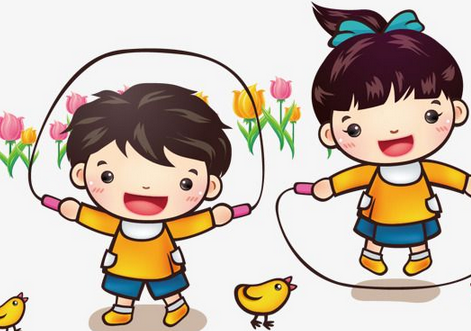 Lo más divertido de la actividad fue:Dibujo lo que más te costó recordar en  la actividad:     Actividad: “Memoria al correr”Materiales: Hoja de papel, lápiz, 3 conos (botellas, palitroques, etc.)Desarrollo: Deberán ubicar los 3 conos a 3 metros del punto de partida y separados a 1 metro entre ellos. En el punto de partida estará el adulto con una hoja de papel y un lápiz. El alumno deberá correr al cono 1 y dibujar una figura geométrica, luego correr al cono 2 y volver a dibujar otra figura, así hasta completar los 3 conos.Ahora el adulto le pedirá que nombre las 3 figuras geométricas que dibujo en el orden que las realizo.Variantes: Puede dibujar animales simples, números, letras, etc.Link del video: https://www.youtube.com/watch?v=K01hNjRMcps